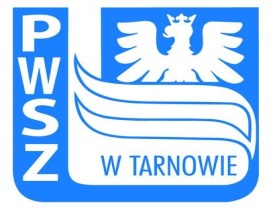 Państwowa Wyższa Szkoła Zawodowaw TarnowieINSTYTUT HUMANISTYCZNY33-100 Tarnów, ul. Mickiewicza 8, tel. + 48 14 63 16 550, 63 16 551, fax:+ 48 (14)63-16-600      e-mail: ih@pwsztar.edu.pl    	                   http://www.pwsztar.edu.pl………………………………………     (miejscowość, data)     Wyrażamy zgodę na odbycie praktyki pedagogicznej w ……………………………………………………………………………………………………………………………………………………………………………………………………………………………………………………………………………………przez studentkę/studenta PWSZ z Zakładu Filologii Angielskiej……………………………………………………………………………………………(imię i nazwisko studentki/studenta)w dniach od ……………………………………………………………………………………Opiekę nad studentką / studentem będą sprawowali:………………………………………………………………………………………………….(imię i nazwisko opiekuna praktyki,  adres mailowy, telefon)Imię i nazwisko dyrektora placówki/ szkoły/ przedszkola, z którą PWSZ podpisze porozumienie o prowadzeniu praktyk:………………………………………………………………………………………………….…………………………………                                    ……………………………………..                               (pieczęć)							(podpis dyrektora)